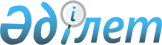 Испания Корольдiгiндегi Қазақстан Республикасы Елшiлiгiнiң мәселелерiҚазақстан Республикасы Үкiметiнiң қаулысы 1996 жылғы 31 желтоқсан N 1762



          "Австрия Республикасында, Испания Корольдiгiнде, Малайзияда,
Түркменстанда, Жапонияда Қазақстан Республикасының Елшiлiктерiн ашу
туралы" Қазақстан Республикасы Президентiнiң 1996 жылғы 5 желтоқсандағы 
N 3255  
 U963255_ 
  Жарлығын орындау үшiн Қазақстан Республикасының Үкiметi 
қаулы етедi:




          1. Испания Корольдiгiндегi Қазақстан Республикасы Елшiлiгiнiң
штат саны 1997 жылдың 1 қаңтарынан бастап 15 адам болып бекiтiлсiн.




          2. Испания Корольдiгiндегi Қазақстан Республикасы Елшiсiне
лауазымдық шетел валютасымен жалақысы 3100 АҚШ доллары мөлшерiнде
белгiленсiн.




          Елшiлiк қызметкерлерiнiң лауазымдық жалақылары Қазақстан




Республикасы Елшiсiнiң шетел валютасындағы жалақысын негiзге ала
отырып, штат кестесiне сәйкес белгiленсiн.
     3. Елшiлiк қызметкерлерiне медициналық көмек көрсетуге аударым
олардың шетел валютасындағы еңбек ақысының 3 процентi мөлшерiнде
белгiленсiн.
     4. Қазақстан Республикасының Сыртқы iстер министрлiгi Қаржы
министрлiгiнiң келiсiмi бойынша Испания Корольдiгiндегi Қазақстан
Республикасы Елшiлiгiнiң штат кестесi мен шығыстар сметасын бекiтсiн.

     Қазақстан Республикасының
        Премьер-Министрiнiң
        бiрiншi орынбасары 
     
      
      


					© 2012. Қазақстан Республикасы Әділет министрлігінің «Қазақстан Республикасының Заңнама және құқықтық ақпарат институты» ШЖҚ РМК
				